COOPER MIDDLE SCHOOLHOME OF THE COUGARS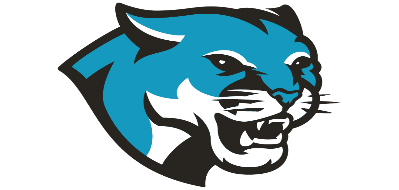 Rising 6th Grade Family NightWho: Parent(s)/Guardian(s) of rising 6th grade students    What: Informational MeetingWhere:  Cooper Middle SchoolWhen: March 22, 2023     6:30 pm-8:00 pmCooper Middle School4605 Ewing Rd. Austell, GA 30106(770) 819-2438